                                                 Проект        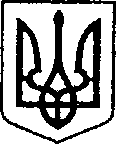                                                                                   (№763від 02.12.2021р.)                                                      У К Р А Ї Н А         	                         ЧЕРНІГІВСЬКА ОБЛАСТЬ                   Н І Ж И Н С Ь К А    М І С Ь К А    Р А Д А    сесія VIII скликанняР І Ш Е Н Н Явід                2021 року                    м. Ніжин	                              №2021 Про затвердження Порядку опорядження фасадів будівель, будинків та споруд на території міста Ніжина         Відповідно до ст.26 п.42, 42, 59, 73 Закону України «Про місцеве самоврядування в Україні», Закону України «Про благоустрій населених пунктів», з метою візуального впорядкування та формування естетики зовнішнього вигляду міста , підвищення відповідальності власників будинків, будівель і споруд (не залежно від форм власності) за їх зовнішній вигляд,  міська рада вирішила:         1.Затвердити Порядок опорядження фасадів будівель, будинків та споруд на території міста Ніжина (додається).         2. Цей Порядок є обов’язковим для виконання всіма громадянами, суб’єктами господарювання, підприємствами, установами і організаціями у разі виконання ними реконструкції, ремонту, а також у разі псування, пошкодження, забруднення фасадів будинків, будівель та споруд.         3. Начальнику відділу з благоустрою, житлових питань, паркування, роботи з органами самоорганізації населення та взаємодії з правоохоронними органами (Н.Г.Бойко) забезпечити оприлюднення даного рішення на офіційному сайті Ніжинської міської ради протягом п’яти робочих днів з дня його прийняття.        4. Контроль за виконанням даного рішення покласти на постійну депутатську комісію міської ради з питань житлово-комунального господарства, комунальної власності, транспорту і зв’язку та енергозбереження (голова комісії -Вячеслав Дегтяренко) та постійну комісію міської ради з питань регулювання земельних відносин, архітектури, будівництва та охорони навколишнього середовища (голова комісії - Вячеслав Глотко).Міський голова                                                                         Олександр КОДОЛАВізують:Начальник відділу з благоустрою,житлових питань, паркування,роботи з органами самоорганізації населення                             Наталія БОЙКОта взаємодії з правоохоронними органамиПерший заступник міського голови                                               Федір ВОВЧЕНКОз питань діяльності виконавчих                                                   органів ради   Начальник  відділу юридично -                                                      В’ячеслав ЛЕГА кадрового забезпечення             Начальник управління житлово-комунального            Анатолій КУШНІРЕНКОгосподарства та будівництва міської радиНачальник відділу містобудування та архітектури                                                                    Вікторія МИРОНЕНКОСекретар міської ради	          Юрій ХОМЕНКОГолова постійної депутатської комісіїміської ради з питань житлово-комунальногогосподарства, комунальної власності ,транспорту і зв’язку та енергозбереження                           Вячеслав ДЕГТЯРЕНКО Голова постійної депутатськоїкомісії міської радиз питань регулювання земельних відносин,архітектури, будівництва та охорони навколишнього середовища                                    Вячеслав ГЛОТКО.ПОЯСНЮВАЛЬНА ЗАПИСКАдо проекту рішення Ніжинської міської ради «Про затвердження порядку опрядження фасадів будівель будинків та споруд на території міста Ніжина»від                      2021 р.№____Проект рішення Ніжинської міської ради «Про затвердження порядку опорядження фасадів будівель, будинків та споруд на території міста Ніжина» передбачає запровадження чіткого механізму впливу на власників будівель, будинків та споруд (не залежно від форм власності),  керівників організацій, підприємств, установ, юридичних осіб, що мають будинки і споруди на праві повного господарського відання, оперативного управління, в орендному користуванні за їх зовнішній вигляд.підставою для підготовки даного проекту рішення є аналіз стану зовнішнього вигляду будівель, будинків та споруд міста, існування проблеми їх спотворення клаптиковим утепленням, різноманітними кольоровими рішеннями пофарбування, малюнками «графіті» ,написами антисоціального  змісту, ін.Проект рішення підготовлений з дотриманням норм Конституції України, Законів України «Про місцеве самоврядування в Україні», «Про благоустрій населених пунктів».Результатом прийняття даного проекту рішення буде:- створення належного візуального та естетичного вигляду міста;- стимулювання як жителів, так і суб’єктів господарювання (не залежно від форм власності) до застосування сучасних опоряджувальних матеріалів з кращими експлуатаційними показниками для збереження житлового фонду міста;- додержання будівельних норм, державних стандартів і правилВідповідальний за підготовку проекту рішення – начальник відділу з благоустрою, житлових питань, паркування, роботи з органами самоорганізації населення та взаємодії з правоохоронними органами виконавчого комітету міської ради Наталія БОЙКОНачальник відділу з благоустрою,житлових питань, паркування, роботи з органами самоорганізації населення та взаємодії з правоохоронними органамивиконавчого комітету міської ради                                             Наталія БОЙКО